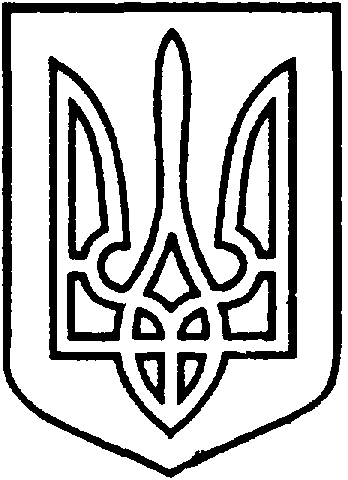 СЄВЄРОДОНЕЦЬКА МІСЬКА ВІЙСЬКОВО-ЦИВІЛЬНА АДМІНІСТРАЦІЯ  СЄВЄРОДОНЕЦЬКОГО РАЙОНУ  ЛУГАНСЬКОЇ  ОБЛАСТІРОЗПОРЯДЖЕННЯкерівника Сєвєродонецької міської  військово-цивільної адміністрації17 березня 2021 року                                                              №95     Про затвердження Положенняпро відзнаки Сєвєродонецької 
міської військово-цивільної
адміністрації Сєвєродонецького
району Луганської областіКеруючись Законом України „ Про військово-цивільні адміністрації ”,  з метою відзначення осіб, які зробили вагомий внесок у соціальний, економічний і культурний розвиток міста Сєвєродонецька; за досягнення на виробництві, в галузях науки, освіти, культури, спорту, охорони здоров’я, охорони громадського порядку, будівництва та житлово-комунального господарства, підприємництва; активну громадську та благодійницьку діяльність; за проявлені під час виконання службового або військового обов’язку мужність і відвагу,зобов’язую:	1. Затвердити  Положення  про відзнаки   Сєвєродонецької міської  військово-цивільної   адміністрації   Сєвєродонецького району  Луганської області (додається).	2. Розпорядження керівника ВЦА від 13.08.2020 р. № 7„ Про затвердження Положення про відзнаки військово-цивільні адміністрації м. Сєвєродонецьк Луганської області ” вважати таким, що втратило чинність.	3.   Розпорядження підлягає оприлюдненню.4.    Контроль за виконанням даного розпорядження залишаю за собою. Керівник Сєвєродонецької міськоївійськово-цивільної адміністрації  		                Олександр СТРЮК Додаток 						до розпорядження керівникаСєвєродонецької міської
військово-цивільної адміністрації						 від «17» березня 2021 р. № 95ПОЛОЖЕННЯ
про відзнаки Сєвєродонецької міської військово-цивільної адміністрації Сєвєродонецького району Луганської областіЗагальні положення
Стаття 1.1. Відзнаками Сєвєродонецької міської військово-цивільної адміністрації Сєвєродонецького району Луганської області  (надалі відзнаками) є:„ За заслуги перед містом Сєвєродонецьком ”;Почесна грамота;Грамота;Подяка.Стаття 1.2. Відзнаки є заохоченням та формою відзначення за бездоганну працю, трудові досягнення на виробництві, в галузях науки, освіти, культури, спорту, охорони здоров’я, охорони громадського порядку, будівництва та житлово-комунального господарства, підприємництва; активну громадську та благодійницьку діяльність; за мужність і відвагу, проявлені під час виконання службового або військового обов’язку  тощо. Стаття 1.3. Відзнаками нагороджуються з  нагоди ювілейних дат, визначних подій, міських та державних свят.Стаття 1.4. Відзнаками нагороджуються представники трудових колективів підприємств, установ, організацій, незалежно від форм власності, які зробили значний особистий внесок у розвиток Сєвєродонецького району Луганської області або мають інші досягнення, зазначені у статті 1.2. цього Положення.Порядок представлення до нагородження відзнаками
Сєвєродонецької міської військово-цивільної адміністрації  Сєвєродонецького району Луганської областіСтаття 2.1. Нагородження відзнакою „ За заслуги перед містом Сєвєродонецьком ” виписано в окремому Положенні.Стаття 2.2. Нагородження Почесною грамотою та Грамотою проводиться розпорядженням керівника Сєвєродонецької міської військово-цивільної   адміністрації  Сєвєродонецького району Луганської області (далі Сєвєродонецької міської ВЦА) на підставі клопотань керівників підприємств, установ, організацій, незалежно від форм власності, за резолюцією керівника Сєвєродонецької міської ВЦА.Стаття 2.3. Подяка висловлюється на підставі клопотань керівників підприємств, установ, організацій, незалежно від форм власності, за резолюцією керівника Сєвєродонецької міської  ВЦА.Стаття 2.4. У клопотанні повинні міститися відомості про конкретні заслуги особи чи трудового колективу, які висуваються на нагородження відзнаками.Стаття 2.5. Клопотання адресуються керівнику Сєвєродонецької міської ВЦА та надаються до загального відділу міської ради не пізніше ніж за 10 днів до дати нагородження.Стаття 2.6. Одночасно від одного підприємства, організації, установи до нагородження відзнаками можуть бути представлені не більше 10 осіб, у т.ч. на нагородження Почесною грамотою не більше 1-єї особи.Стаття 2.7. Нагородження представників трудового колективу підприємств, установ, організацій, чисельність якого 500 і більше працівників, проводиться за поданням керівника за погодженням трудового колективу або його профспілкового представника.Стаття 2.8. Особам, нагородженим Почесною грамотою, одночасно надається  грошова винагорода в розмірі 2500 грн.Стаття 2.9. Про нагородження Почесною грамотою чи Грамотою у трудовій книжці нагородженого робиться відповідний запис.Стаття 2.10. Документи, подані з порушенням терміну та інших вимог цього Положення, не розглядаються.	Стаття 2.11. Протягом року особу або організацію, підприємство, установу може бути нагороджено лише однією відзнакою.Стаття 2.12. Нагороджені Почесною грамотою можуть бути знову заохочені цією відзнакою за нові заслуги, але не раніше ніж через два роки після попереднього нагородження. Заключні положення	Стаття 3.1. Відзнаки вручаються керівником Сєвєродонецької міської ВЦА або його заступниками в урочистій обстановці.	Стаття 3.2. Проєкт розпорядження про нагородження відзнаками готує організаційний відділ Сєвєродонецької міської ВЦА.	Стаття 3.3. Виготовлення відзнак та облік нагороджених ними здійснює організаційний відділ Сєвєродонецької міської ВЦА.	Стаття 3.4. Розпорядження керівника Сєвєродонецької міської ВЦА про нагородження відзнаками оприлюднюються на офіційному сайті Сєвєродонецької міської ВЦА.Заступник начальника оргвідділу			Тетяна МІНДРІНА 